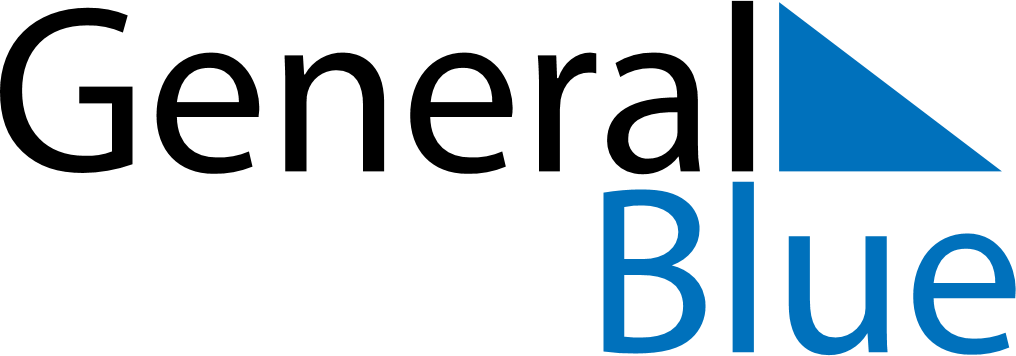 July 2024July 2024July 2024July 2024July 2024July 2024Rognan, Nordland, NorwayRognan, Nordland, NorwayRognan, Nordland, NorwayRognan, Nordland, NorwayRognan, Nordland, NorwayRognan, Nordland, NorwaySunday Monday Tuesday Wednesday Thursday Friday Saturday 1 2 3 4 5 6 Sunrise: 12:53 AM Sunrise: 12:53 AM Sunrise: 12:53 AM Sunrise: 12:53 AM Sunrise: 12:53 AM Sunrise: 12:53 AM 7 8 9 10 11 12 13 Sunrise: 12:53 AM Sunrise: 12:53 AM Sunrise: 12:53 AM Sunrise: 12:53 AM Sunrise: 1:07 AM Sunset: 1:00 AM Daylight: 23 hours and 52 minutes. Sunrise: 1:30 AM Sunset: 12:37 AM Daylight: 23 hours and 6 minutes. Sunrise: 1:42 AM Sunset: 12:26 AM Daylight: 22 hours and 43 minutes. 14 15 16 17 18 19 20 Sunrise: 1:51 AM Sunset: 12:17 AM Daylight: 22 hours and 25 minutes. Sunrise: 1:59 AM Sunset: 12:09 AM Daylight: 22 hours and 10 minutes. Sunrise: 2:06 AM Sunset: 12:02 AM Daylight: 21 hours and 56 minutes. Sunrise: 2:13 AM Sunset: 11:56 PM Daylight: 21 hours and 43 minutes. Sunrise: 2:19 AM Sunset: 11:50 PM Daylight: 21 hours and 30 minutes. Sunrise: 2:25 AM Sunset: 11:44 PM Daylight: 21 hours and 18 minutes. Sunrise: 2:31 AM Sunset: 11:38 PM Daylight: 21 hours and 7 minutes. 21 22 23 24 25 26 27 Sunrise: 2:36 AM Sunset: 11:33 PM Daylight: 20 hours and 56 minutes. Sunrise: 2:42 AM Sunset: 11:27 PM Daylight: 20 hours and 45 minutes. Sunrise: 2:47 AM Sunset: 11:22 PM Daylight: 20 hours and 35 minutes. Sunrise: 2:52 AM Sunset: 11:17 PM Daylight: 20 hours and 25 minutes. Sunrise: 2:57 AM Sunset: 11:12 PM Daylight: 20 hours and 15 minutes. Sunrise: 3:02 AM Sunset: 11:07 PM Daylight: 20 hours and 5 minutes. Sunrise: 3:07 AM Sunset: 11:02 PM Daylight: 19 hours and 55 minutes. 28 29 30 31 Sunrise: 3:11 AM Sunset: 10:58 PM Daylight: 19 hours and 46 minutes. Sunrise: 3:16 AM Sunset: 10:53 PM Daylight: 19 hours and 36 minutes. Sunrise: 3:21 AM Sunset: 10:48 PM Daylight: 19 hours and 27 minutes. Sunrise: 3:25 AM Sunset: 10:44 PM Daylight: 19 hours and 18 minutes. 